 
الهاتف: 
الموقع الإلكتروني:  	البريد الإلكتروني: 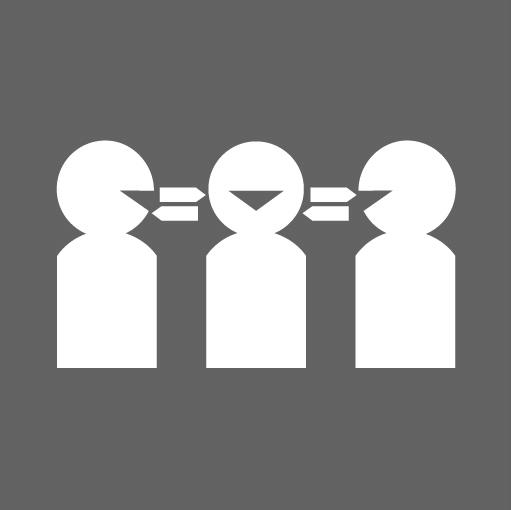 										هل تحتاج إلى مترجم شفهي؟ 
يرجى الاتصال على الرقم:  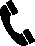 إلى  ، لماذا نتواصل معك؟نكتب إليك لإبلاغك بضرورة تغيير تاريخ إجراء الجراحة المخطط لها. لسوء الحظ، نحن بحاجة إلى إجراء هذا التغيير بسبب . نعتذر عن هذا التغيير.ماذا سيحدث بعد ذلك؟صحتك تهمنا. .ماذا لو تغيرت حالتك الصحية؟إذا تغيرت حالتك الصحية أثناء انتظار إجراء الجراحة، يرجى الاتصال بالطبيب العام (GP) 
  للحصول على المشورة أو الاتصال على الرقم 
.يرجى الاتصال بـ   على الرقم  إذا:كان لديك أي أسئلة حول التواجد في قائمة التحضير لإجراء الجراحة المخطط لها أو التخطيط للجراحةقررت عدم إجراء الجراحة سبق أن خضعت للجراحة في مستشفى آخراحتجت إلى تغيير تفاصيل الاتصال الخاصة بكاحتجت إلى إخبارنا عن أي فترات زمنية لا يمكنك أن تكون متاحًا فيها لإجراء الجراحة.مع خالص التقدير،